Matching: Write the letter of the correct animal by the clueA. Rough-legged hawk   B. River Otter   C. Canada Lynx   D. Black Bear  E. Cougar_B__ This long, thin animal loves the water and eats crawfish, fish, and amphibians._E__ This feline (part of the cat family) can jump 15 feet in the air._D__ This animal leaves this printand is an omnivore (eats both plants and animals).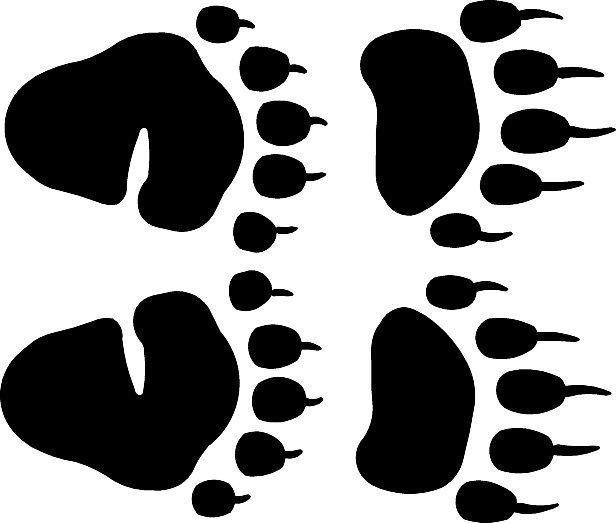 __A_ This bird gets its name from the feathers on its legs and is seen in Minnesota in the winter. __C_ This animal eats snowshoe hares and has large, furry feet.Fill in the Blank: Finish the sentence with the animal fact or nameThe ____Timber Rattle Snake____ is one of two venomous snakes in Minnesota.The __porcupine__________ eats the bark of pine trees and protects itself using the quills on its tail.The ___Gray Wolf_______ is a canine (part of the dog family) that eats deer, beaver, and moose.The __Gray___ fox lives in forests and is great at climbing trees.The ___Fisher______ eats small mammals, birds, fruits, and even porcupines!The __Bobcat____ gets its name from its short “bobbed” tail.What’s for Dinner?: Match the animal to the right category: Carnivore (eats animals), Herbivore (eats plants), or Omnivore (eats animals and plants)A. Carnivore    B. Herbivore    C. Omnivore_B__ Woodchuck				_A__ Coyote_A__ Black Rat Snake				_B__ Goats_C__ Black Bear					_A__ Bald Eagle_A__ Bobcat					_B_ DeerWho’s Who?: Match each kind of owl to the right clueA.Snowy Owl  B.Barred Owl  C.Eastern Screech Owl  D.Great Horned Owl_D__ This owl eats mice but can also eat other birds, including turkeys._A__ It mostly hunts during the day, and it blends in well during the winter._C__ This is the second-smallest owl in Minnesota and weighs less than a pound!_B__ This owl lives in valleys in southeast Minnesota and is also called an “8-hooter.”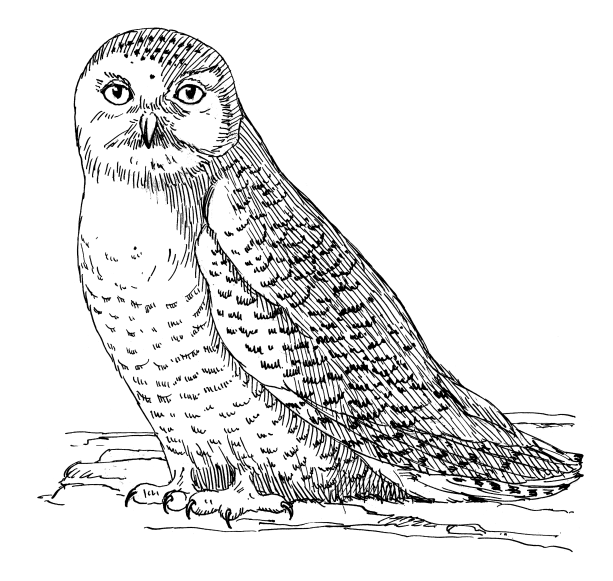 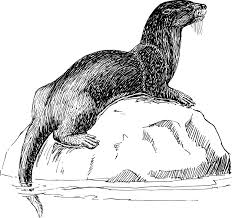 